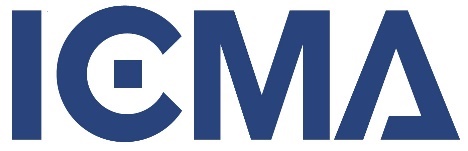 Schedule & Agenda – ICMA Executive Board MeetingJune 21-22, 2024Philadelphia, Pennsylvania, U. S.Hotel and Meeting LocationWestin Philadelphia, 99 South 17th Street at Liberty Place.Philadelphia, PA, U.S.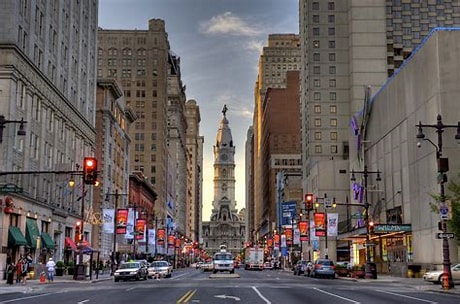 Airport: The nearest airport is the Philadelphia International Airport (PHL)Transportation:Uber/Lyft from PHL Airport to hotel – approximately 20 minute drive to/from the hotel-estimated cost $30Amtrak 30th Street Station to Philadelphia $8.15 – approx. six minute ride from hotelStaff Contacts: Should you have last-minute cancellations, flight delays, or need assistance onsite, please notify: Rene Dowl – rdowl@icma.org 202-962-3618 or Liz Culkin – lculkin@icma.org 202-962-3641Thursday, June 20 – Arrival DayFriday, June 21 – ICMA Executive Board MeetingSaturday, June 22 – ICMA Executive Board MeetingTimeDescriptionLocation5:30 – 7:30 pmETWELCOME RECEPTION - Board Members, Partners, ICMA Leadership TeamFranklin RoomTimeDescriptionLocation8:00 – 9:00 amETBREAKFAST – Board Members, Partners, ICMA Leadership TeamGeorgian Foyer9:00 – 9:30 am ETICMA Executive Board Meeting:Welcome and IntroductionsConsent Agenda

- Approval of Minutes of March 8-9, 2024, Meeting-Approval of Minutes of the April 22, 2024, Special Meeting (Virtual)9:30 – 11:00 amETEXECUTIVE SESSIONBriefing from Legal Counsel-Greg Jacobs, Polsinelli Law firm in DC and William Cook, (outside counsel)11:00-11:15 am ETBREAKGeorgian Foyer11:15 am –3:00 pmETEXECUTIVE SESSIONConfidential Board DiscussionGeorgian3:00 – 4:00 pm ET EXECUTIVE SESSIONUpdate from the CEO/ED Performance Evaluation Board Committee ChairGeorgian4:00 – 5:15 pm ETEXECUTIVE SESSIONCPC Ethics cases for review and discussion (three cases)Georgian6:00 – 9:00 pmETCOCKTAIL RECEPTION and DINNER – Board Members, Partners, ICMA StaffDel Frisco’s1426-1432 Chestnut Street S TimeDescriptionLocation8:00 – 9:00 amETBREAKFAST – Board Members, Partners, ICMA Leadership TeamGeorgian Foyer9:00 –9:30 amETPRESIDENT-ELECT INTERVIEWPreparation for InterviewsGeorgian9:30 - 10:30 am ETEXECUTIVE SESSIONPresident-Elect Interview- Michael Land, City Manager, Coppell, TexasGeorgian10:30 – 11:00 am ETDeliberation and Selection of ICMA's 2024-25 President-ElectGeorgian11:00 am – 12:00 pm ETICMA Executive Board Meeting:Management Reports (no action required)Report on FY2024 third quarter Financial ResultsReport on Third Quarter Progress Toward Strategic Plan PrioritiesRisk Analysis of ICMA's Grants and Contracts ActivitiesUpdate on Proposed Certification ProgramUpdate on Building Financing ActivitiesUpdate on Global Engagement Activities and Governance Task ForceMEMBERSHIP AND EXTERNAL OUTREACH COMMITTEEApproval of Annual Distinguished Service Award RecipientsApproval of Annual Honorary Membership RecipientsApproval of Life Membership Nomination-Cynthia SeelhammerAssessment of 2023-2024 Regional Nominations ProcessGeorgian12:00 – 1:00 pmETLUNCH – Board Members, Partners, ICMA StaffGeorgian Foyer1:00 – 2:30 pmETCEO/Executive Director’s Report
- Report/Discussion of Communication Strategy – 720 Strategies – Tom Cochran, Partner and Beth Davis, Sr. Social Media ManagerGeorgian2:30 – 2:45 pmETBREAK2:45 – 3:30 pmETGLOBAL VISION AND COLLABORATION COMMITEE  Presentation of decision matrix Presentation of relationship status tableGeorgian3:30 – 4:30 pm ETICMA Executive Board Meeting:AUDIT, FINANCE, AND BUSINESS OPERATIONS COMMITTEE
Presentation and approval of ICMA's FY2025 Budget.GeorgianREPORTS FROM BOARD LIAISONS TO MEMBER COMMITTEES AND TASK FORCESBOARD OPEN DISCUSSIONADJOURNMENT6:00 – 9:00 pmETDINNER      Board Members, Partners, ICMA       StaffBarclays Prime